2018年理论物理大学生夏令营上课地点及公寓地址上课地点：理论物理所322报告厅住宿地点：中关村906公寓、青年公寓就餐地点：基础科学园区餐厅附：详细地址一、理论物理所1、地址：北京市海淀区中关村东路55号（北四环保福寺桥西南角）2、电话：62555307（主楼前台）3、乘车路线（参考）北京站：乘地铁2号线 ，在西直门站换乘地铁4号线 ，在人民大学站下车（C口出） ，乘坐660路公共汽车到保福寺桥南站下车即到。北京西站：乘特19路公共汽车到保福寺桥南站下车即到。北京南站：乘地铁4号线（安河桥北方向），在海淀黄庄站下车（C1东南口出），至海淀黄庄东站乘坐630路（或运通109路），在保福寺桥南站下车即到。二、中关村906公寓1、地址：北京市海淀区中关村906号楼六单元（中关村南路与中关村南三街交汇处西南角，物理所西门往南，路经中科院计算所，往南十字路口西侧20米，路南小门进去，第二栋6层的公寓，最西边单元）2、注意事项：（1）请营员务必自备个人生活用品及洗漱用品。（2）每个房间配有打扫卫生用具，房间的卫生请各位同学自己打扫，打扫后将垃圾扔到楼外的大垃圾筒内。（3）216、316、318房间不是会议住宿房间，请不要按这三间的门铃。（4）周一至周五若有问题，可晚10点前联系117房间，联系电话010-62562583。三、青年公寓1、地址：北京市海淀区中关村东路80号（恒兴大厦门前天桥对面）2、注意事项：（1）请营员务必自备个人生活用品及洗漱用品。（2）报到时需领取床上用品。（3）请注意室内卫生并自行打扫。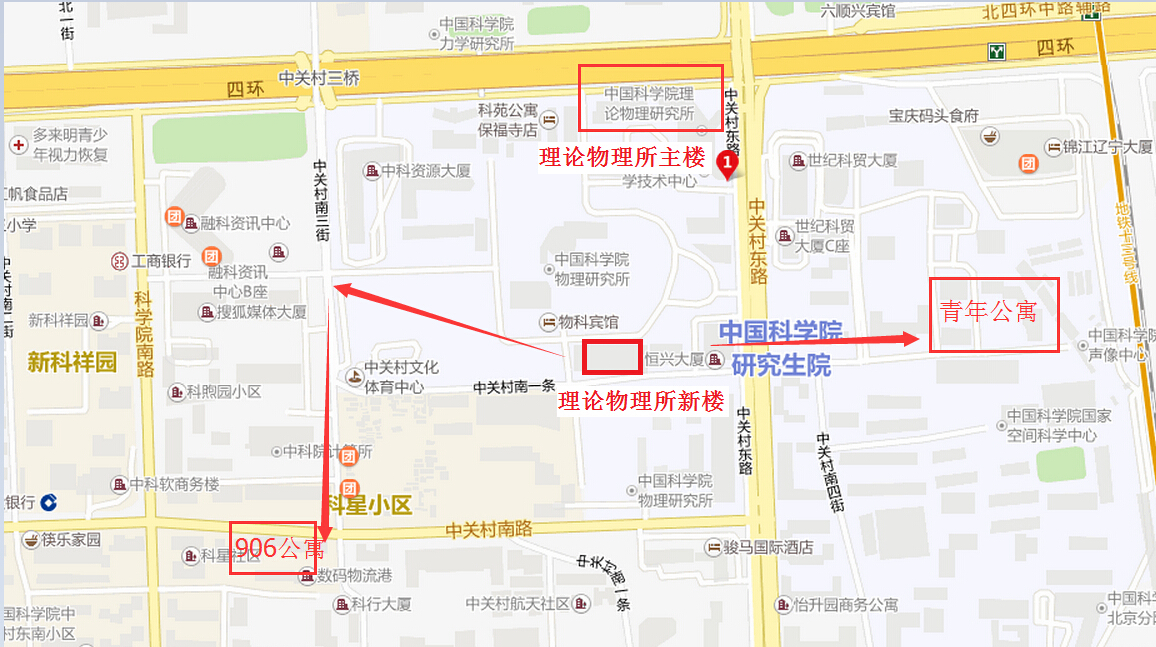 